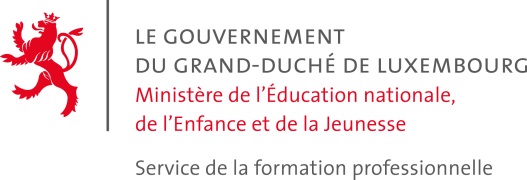 Demande de modification du contenu de module : 	 (code formation)Date :	Tableau récapitulatif des changements(Un référentiel d’évaluation est à joindre pour chaque module changé)Code UC Code module 
Détails, changements (p.ex. : nouvelle compétence)Personnes de contactCode UC Code module 
Détails, changements (p.ex. : nouvelle compétence)Personnes de contact